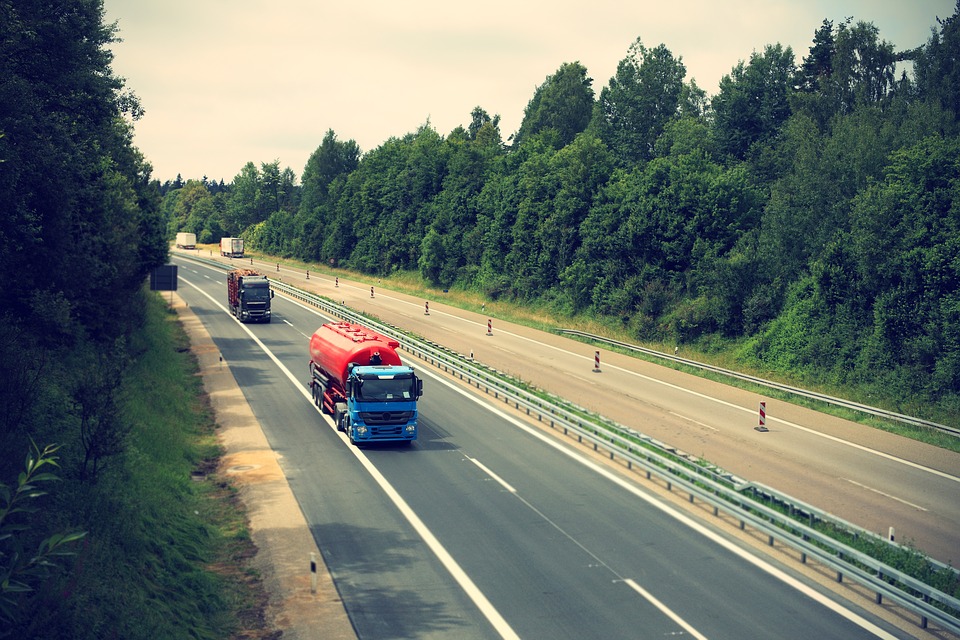 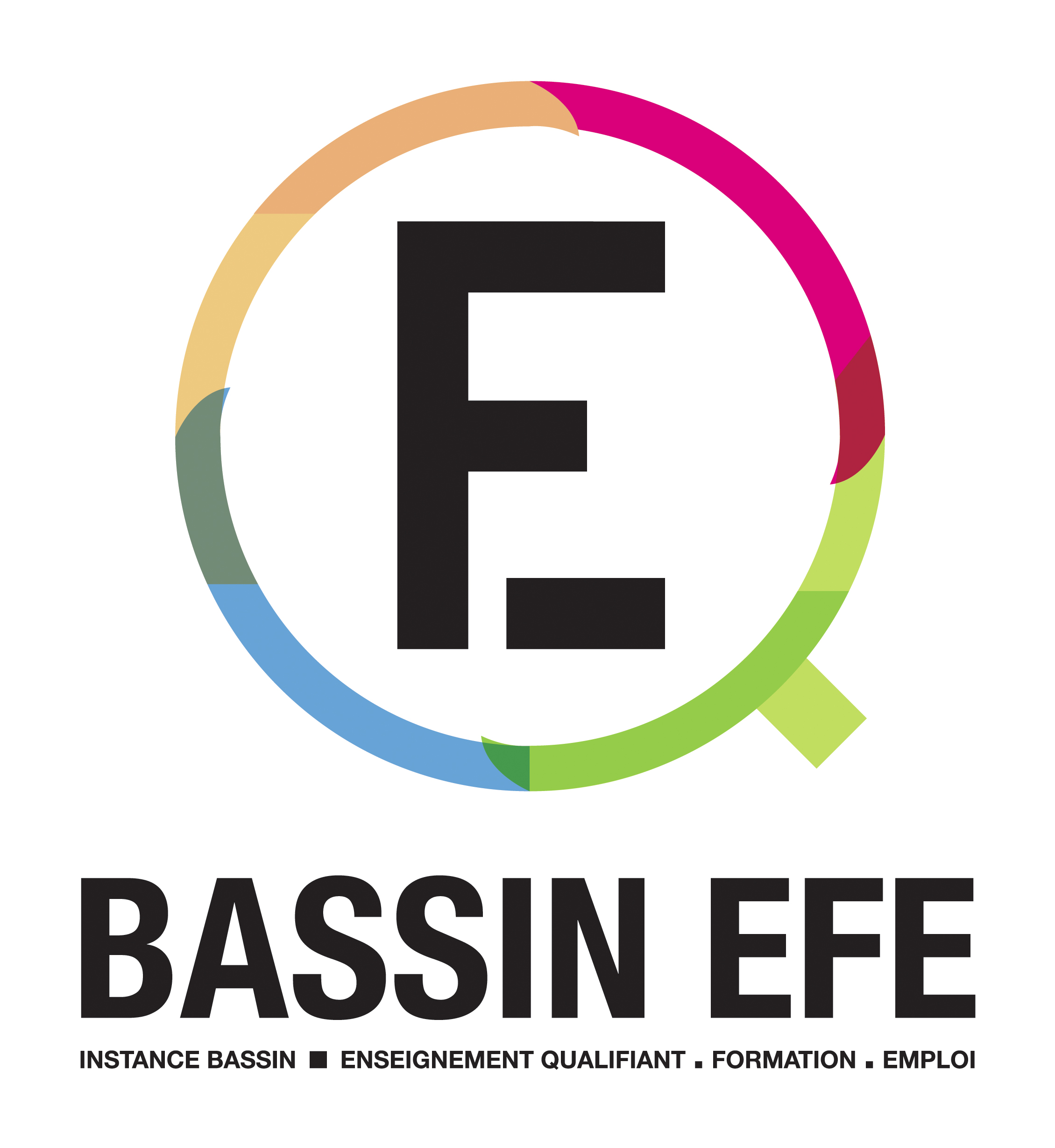 N 4101 Chauffeur poids lourdsLe métier de chauffeur poids lourds est très attractif sur le marché de l’emploi et est considéré comme métier en pénurie.  Le métier est également identifié comme métier d’avenir dont le contenu évolue en fonction de plusieurs facteurs : les réglementations sur le respect des temps de conduite, la taxe kilométrique, l’évolution du matériel roulant et du matériel embarqué, l’apparition d’éco-combis, ...                                                                La pyramide des âges vieillissante du métier devrait générer des réels besoins en recrutement. Recommandation de l’Instance Bassin EFE Hainaut-Centre 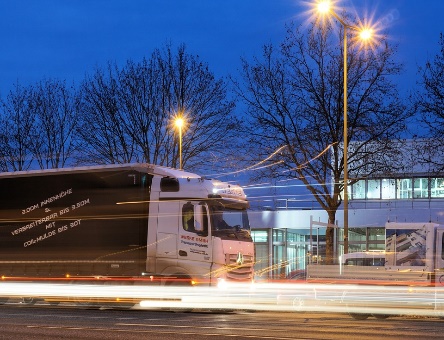 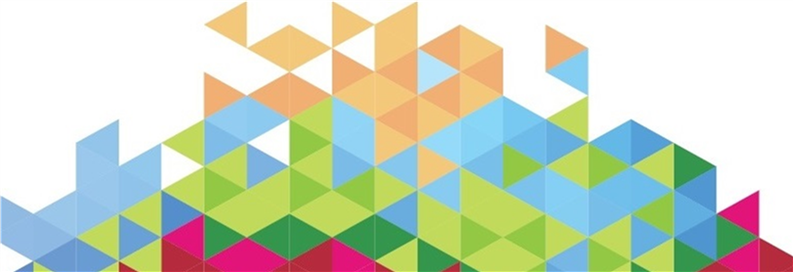 Où se former ?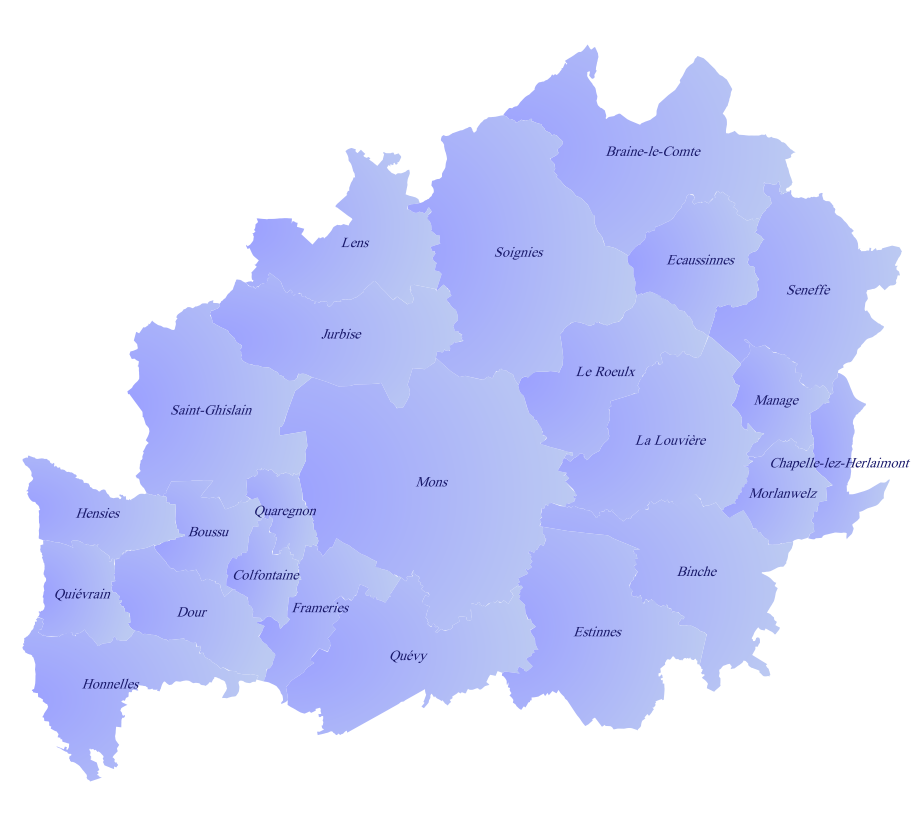 Chiffres clés de l’emploi et de la formation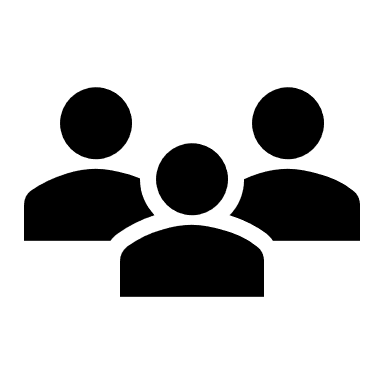 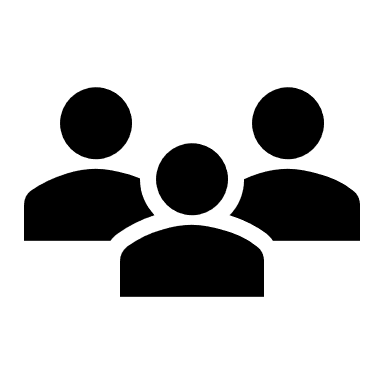 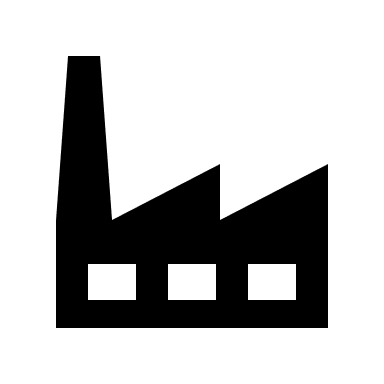 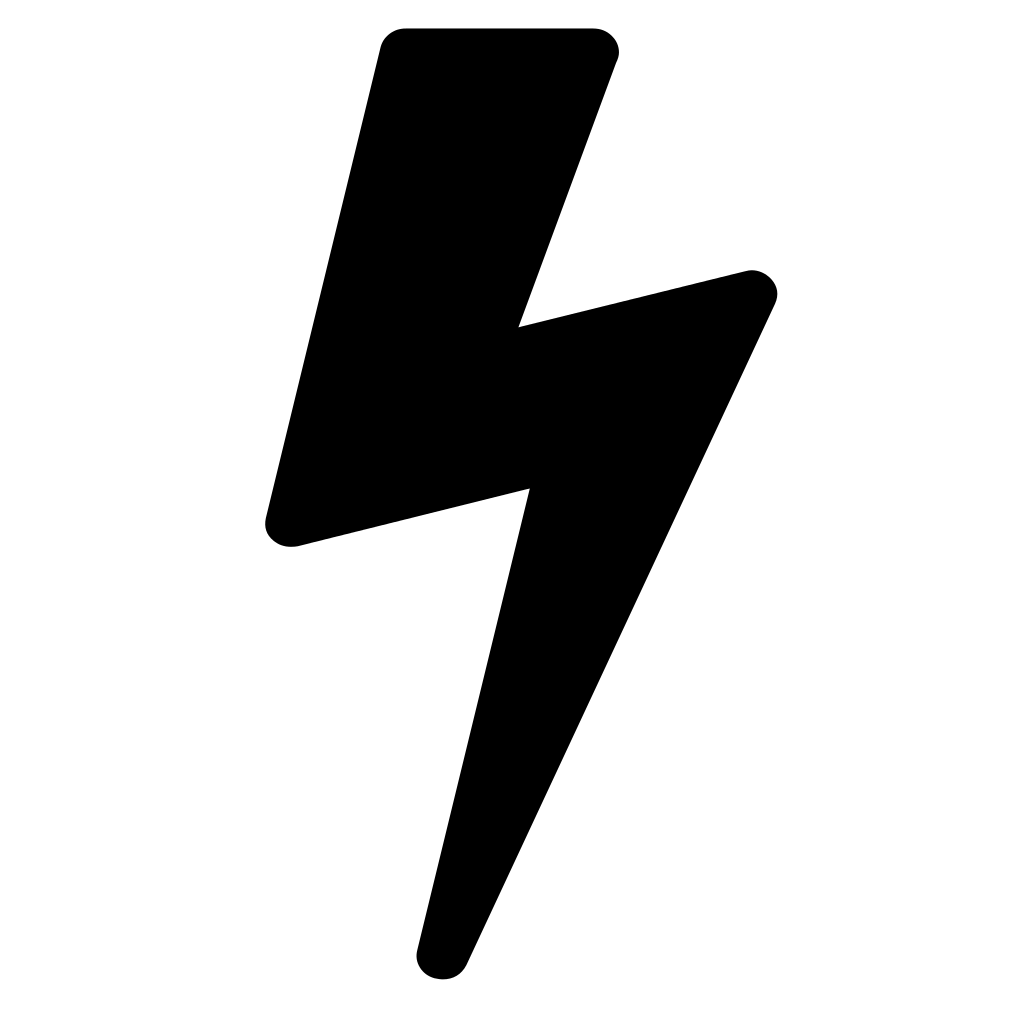 GlossaireLégende Offre d’enseignement et de formation sur le Bassin EFE Hainaut-CentreEnseignement secondaire ordinaire de plein exercice du qualifiant sur base des effectifs au 3ème et 4ème degré au 15 janvier 2017.Enseignement secondaire ordinaire en alternance sur base des effectifs au 3ème et 4ème degré au 15 janvier 2017Enseignement secondaire ordinaire de plein exercice du qualifiant et Enseignement secondaire ordinaire en alternance)Enseignement spécifique du qualifiant sur base des effectifs du 3ème degré, Forme 3- phase 3 et Forme 4 – 3ème degré Enseignement de promotion sociale sur base des effectifs 2016-2017 IFAPME sur base des effectifs 2017-2018FOREM sur base des contrats de formation 2017-2018Centres de Compétence sur base des contrats de formation 2017-2018 + Centres de compétences hors FOREM (ASBL)CISP sur base des effectifs 2017Centre de validation des compétences sur base des épreuves de validation des compétences 2018Thématique commune 2020 "Soutien" L’IBEFE pointe la difficulté d’ouvrir des filières de formation supplémentaires, notamment en raison du coût du matériel et des ressources nécessaires. à Il s’agit donc de soutenir ce métier notamment pour maintenir l’offre existante et encourager les candidats à s’y orienter.                                  +8%                              par rapport                                  à 20134,5% de l'emploi salarié du BassinIndice de spécialisation  0,9 par rapport à la WallonieDiplôme exigé dans les offres d’emploi  87% des offres ne renseignent pas de de diplôme La demande d’emploi 2018Les candidats en formation et enseignementThématiques communes Métier défini par l’Instance Bassin EFE comme étant prioritaire pour orienter la création ou le maintien d’une offre d’enseignement/formation dans un Bassin donné, ou métier dont le contenu des cours ou les modalités d’apprentissage doivent être adaptés.Indice de spécialisation Part du secteur dans le Bassin, divisé par la part du secteur en FWB/Wallonie.  Un indice de spécialisation supérieur à 1 signifie une part plus importante dans le Bassin que dans les autres Bassins.Métier critique Métier pour lequel l’analyse, à partir des opportunités d’emploi gérées par le FOREM, a mis en évidence une difficulté de recrutement liée à des causes qualitatives : profil de candidats non adaptés, ...Métier en pénurie Métier pour lequel l’analyse, à partir des opportunités d’emploi gérées par le FOREM, a mis en évidence une difficulté de recrutement liée à des causes quantitatives : trop peu de candidats pour un métier donné.Indice d’attractivité Établit par le Forem, l’indice combine plusieurs indicateurs : le ratio réserve de main d’œuvre/ opportunités d’emploi du métier ; le taux de satisfaction des offres d’emploi diffusées par le FOREM ; le taux de sortie à l’emploi des demandeurs d’emploi positionnés principalement sur le métier.